Child Study Center Grand RoundsPresented byYale School of Medicine’s Department of Child Study Center'The Wounded Healer': Harnessing the Power of the Performing Arts and Storytelling to Challenge Mental Health Related Stigma.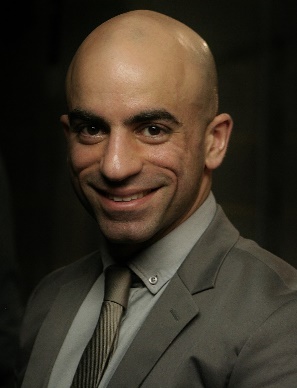 Date: 13th  October @ 1 pm Virtual Grand Roundshttps://zoom.us/j/97271063445?pwd=V3NqbkVPVnAwYTZidWVWaEFML2xNUT09Course Director: Andres Martin, MD, MPHThere is no corporate support for this activityThis course will fulfill the licensure requirement set forth by the State of ConnecticutACCREDITATIONThe Yale School of Medicine is accredited by the Accreditation Council for Continuing Medical Education to provide continuing medical education for physicians.TARGET AUDIENCETrainees in child psychiatry, psychology, and social work, faculty, clinicians, scientistsLEARNING OBJECTIVESAt the conclusion of this activity, participants will be able to:Develop a deeper and better understanding of what mental health related stigma is, how damaging it can be and what we can do to reduce it. Examine and challenge the biases (conscious and unconscious) that healthcare professionals and students have towards those with mental illness.Illustrate the power of the performing arts and storytelling in healthcare and education. NEEDS ASSESSMENTThis topic will be beneficial to audiences because it illustrates how healthcare professionals are human beings and that we are also vulnerable to developing mental health problems. This presentation empowers and dignifies people with lived/living experience of mental health difficulties and provides the necessary tools to reduce mental health related stigma. DESIGNATION STATEMENTThe Yale School of Medicine designates this live activity for 1 AMA PRA Category 1 Credit(s)™.  Physicians should only claim the credit commensurate with the extent of their participation in the activity. FACULTY DISCLOSURESSarah Fineberg: NONEAndres Martin:  NONEIt is the policy of Yale School of Medicine, Continuing Medical Education, to ensure balance, independence, objectivity and scientific rigor in all its educational programs.  All faculty participating as speakers in these programs are required to disclose any relevant financial relationship(s) they (or spouse or partner) have with a commercial interest that benefits the individual in any financial amount that has occurred within the past 12 months; and the opportunity to affect the content of CME about the products or services of the commercial interests.  The Center for Continuing Medical Education will ensure that any conflicts of interest are resolved before the educational activity occurs.